Auszeit-Tag 
im Advent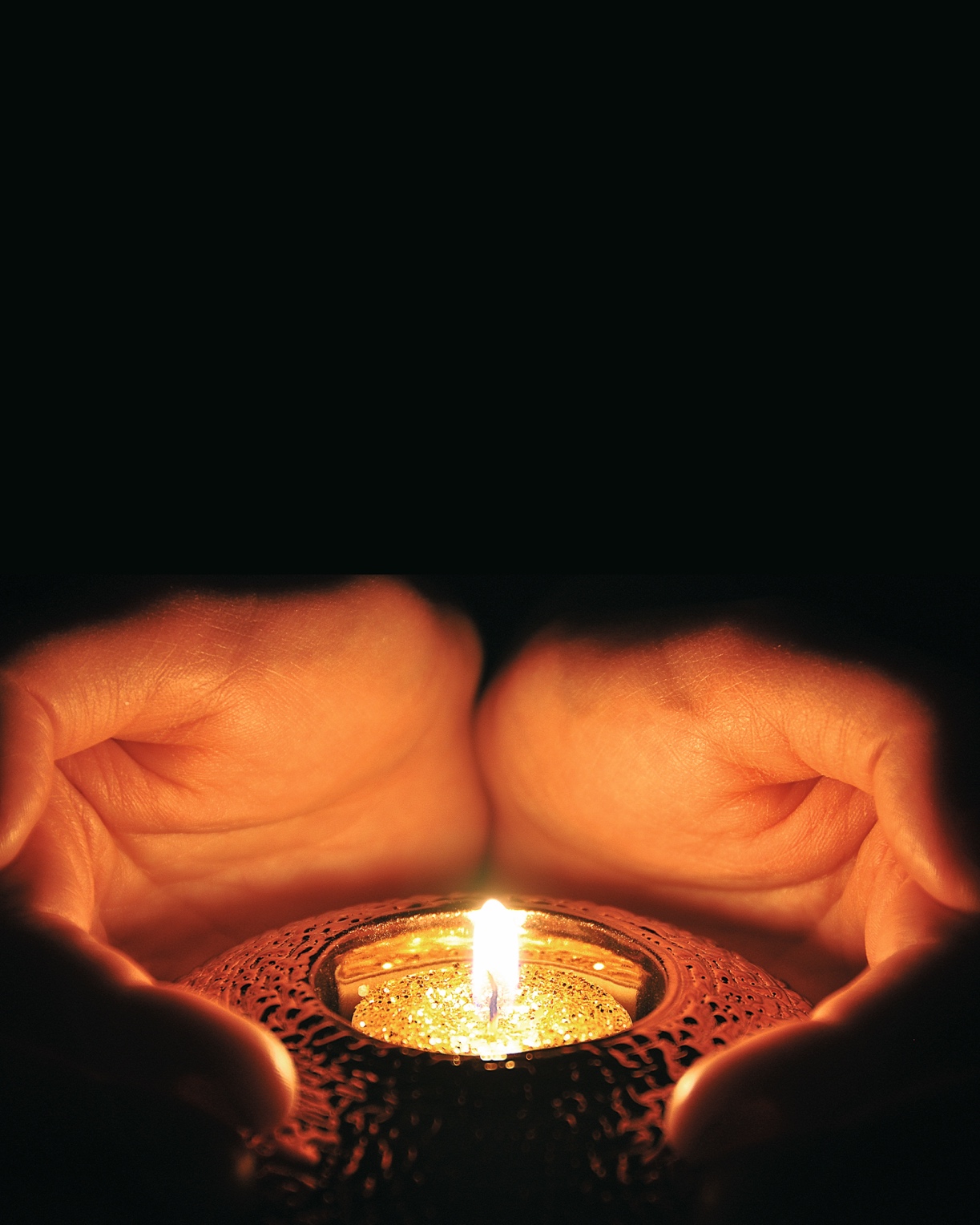 Sa., 26. November 2022, 
10 bis 18 UhrOrt: Auszeithaus Hohenlohe, 
Oberweiler 274670 Forchtenberg-WohlmuthausenKosten: 45 Euro pro Person inkl. VerpflegungAnmeldung:
im Auszeithaus Tel.07947 9430795 oder 
unter info@auszeithaus-hohenlohe.de, bis 23.11.2022